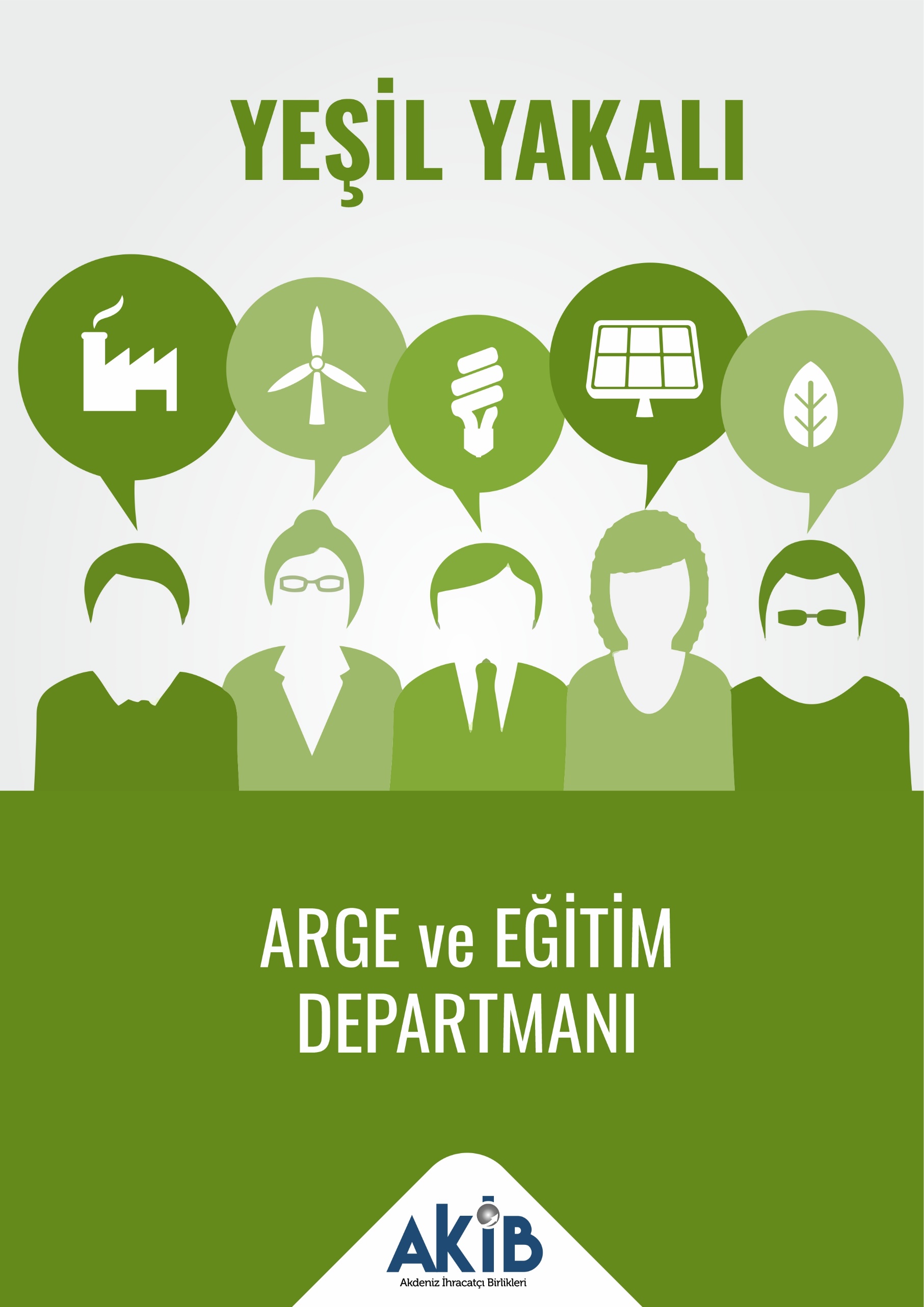 “Yeşil Mutabakat ve KOBİ’ler”Kaynak: Dünya Gazetesi“Yeşil fonlara ulaşmak daha kolay”Kaynak: Dünya Gazetesi “Yeşil Dönüşüm Seferberliği: 10 dev sektörün ‘yeşil’ yol haritasıKaynak: Ekonomist“Döngüsel ekonomi ve uluslararası ticaret (1)”Kaynak: Dünya Gazetesi “Türkiye iklim performansında 42'nci sıradaKaynak: DW“İklim Diplomasisi ve Küresel Ticaret” Kaynak: Sabah“'Yeşil Mutabakat'a uyum için üretimde yeşil dönüşüm gerekiyor'”Kaynak: Milliyet“Hazine ve Maliye Bakanlığı 'Sürdürülebilir Finansman Çerçeve Dokümanı' yayımladı “Kaynak: T24"“Türkiye yeşil üretim üssü olabilir”"Kaynak: Ekonomist“TÜRKONFED Başkanı: Yeşil üretim yapmayan şirketlerin geleceğe kalmalarına imkan yok”Kaynak: Yeşil Gazete“Geri dönüşüm sektörü AB’ nin atık sevkiyatları yönetmeliğindeki düzenlemeleri yorumladı “Kaynak: SteelOrbis"Çevresel ve sosyal sürdürülebilirlik için ağ hareketleri”Kaynak: Politik Yol